Anno Scolastico 2022 - 2023I  sottoscritti ………………………………………………………………………………………..................................genitori  dell'alunno/a ………………………………………………………………………………...........................regolarmente iscritto/a  e frequentante la classe ………………......sez. …………………………………..della Scuola..............................................................................................................................si impegnano a  comunicare eventuali  problemi di salute del Minore (intolleranze, allergie, disturbi cronici o momentanei), in caso contrario solleva le stesse da ogni responsabilità riguardo le possibili conseguenze. DICHIARAZIONE SULLO STATO DI SALUTE.................................................................................................................................................................................................................................................................................................................................................................................................................................................................................................................................................................................................................................................................................................................................................................................................................................................................................................Pianoro, 					 	Firma di entrambi i genitoriIN CASO DI GENITORE UNICO FIRMATARIOIl/la sottoscritto/a______________________________________, conformemente alle disposizioni in materia di autocertificazione e consapevole delle conseguenze amministrative e penali per chi rilascia dichiarazioni non veritiere, di formazione o uso di atti falsi, ai sensi del DPR 445/2000, dichiara di aver rilasciato la predetta autorizzazione in osservanza delle disposizioni sulla responsabilità genitoriale di cui artt. 316,337 ter e 337 quater del codice civile, che richiedono il consenso di entrambi i genitori.Luogo e data,_______________________________FIRMA DEL GENITORE UNICO FIRMATARIO:   ___________________________________________N.B. allegare copia di valido documento d’identità dei genitori e dei delegati.                                                             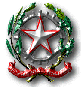 Ministero dell'Istruzione, dell'Università e della RicercaIstituto Comprensivo di PianoroVia Gramsci,14 - 40065 Pianoro (BO)TEL. 051/777057 - FAX 051/6510600e-mail: boic83000e@istruzione.it – sito web: www.icpianoro.edu.itC.F. 91201220372      BOIC83000E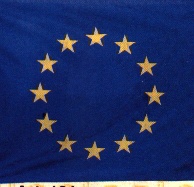 